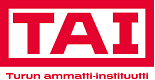 Välinehuoltoalan perustutkinto, välinehuoltajaSosiaali- ja terveydenhuollon toimintayksikön infektioiden torjuntatyössä toimiminen, 15 ospAmmattitaidon osoittamistavatOpiskelija osoittaa ammattitaitonsa näytössä käytännön työtehtävissä toimimalla ammattitaitovaatimusten osoittamiseen sopivassa välinehuollon toimintaympäristössä. Siltä osin kuin tutkinnon osassa vaadittua ammattitaitoa ei voida arvioida näytön perusteella, ammattitaidon osoittamista täydennetään yksilöllisesti muilla tavoin.OPH:n määräyskirje OPH-5039-2021 

Voimassa 1.8.2022 alkaen.TYÖPAIKKAOHJAAJAN ARVIONTI PERUSTELUINEEN OPISKELIJAN ITSEARVIOINTI Paikka ja aika:Allekirjoitukset:Opiskelija (tiedoksi saaneena)                   Työpaikkaohjaaja                         OpettajaOpiskelijalla on 14vrk aikaa pyytää kirjallisesti arvioinnin tarkistamista ohjaavalta opettajalta.Perustelut arvosanalleAmmattitaitovaatimuksetTyötehtäviin valmistautuminen Opiskelija suunnittelee työnsä aseptisen työjärjestyksen ja vastuualueensa mukaisestivarmistaa toimintaympäristön puhtauden ja järjestyksen sekä toimii hygieniavaatimusten mukaisestiosoittaa ymmärtävänsä infektioiden torjunnan vaikutukset potilaiden hoitoon ja hoitokustannuksiinvaraa tarvittavat laitteet, välineet ja suojaimettarkistaa laitteiden toimintavalmiudenhuolehtii tuotteiden säilyvyydestätekee vastuualueensa mukaiset päivittäiset ja viikoittaiset huoltotoimetosoittaa ymmärtävänsä laitteiden määräaikais- ja vuosihuoltojen merkityksen työn laatuunsuunnittelee työnsä työyksikön päivittäisen toimintasuunnitelman mukaisesti huomioiden aika- ja muut resurssittoimii yhteistyössä asiakkaiden kanssaviestii tilanteen ja kohderyhmän mukaisesti.AmmattitaitovaatimuksetAmmattieettisyys ja toimintaa ohjaavan lainsäädännön, määräysten, standardien, suositusten ja ohjeiden noudattaminen Opiskelija noudattaa voimassa olevaa lainsäädäntöä, määräyksiä, standardeja, suosituksia ja ohjeitavarmistaa ohjeiden oikeellisuuden ja ajantasaisuudennoudattaa salassapito-, vaitiolo-, tietosuoja- ja tietoturvallisuus ohjeitanoudattaa tutkittuun tietoon perustuvia hygieniaohjeitatoteuttaa työnsä huomioiden infektioiden torjunnan osana potilas- ja asiakasturvallisuuttanoudattaa työpaikan laatujärjestelmää ja käyttää yleisimpiä laatutyökaluja ja arviointimenetelmiäosoittaa ymmärtävänsä jäljitettävyyden osana terveydenhuoltoprosessin valvontaatoteuttaa työssään omavalvontaatoimii työsuojelu- ja työturvallisuusohjeiden mukaisestitoimii toimintahäiriö- ja muissa poikkeustilanteissa ohjeen mukaisestiantaa ensiapua tapaturmissa ja henkeä uhkaavissa ensiaputilanteissatoimii infektioiden torjunnan asiantuntijana eri ammattiryhmien kanssaosallistuu prosessin kehittämiseen osana työyksikön toimintaapuuttuu havaitsemiinsa epäkohtiin ja tiedottaa niistä esihenkilölletoimii tasa-arvoisesti ja yhdenvertaisesti työympäristössä tai organisaatiossatoimii ergonomisesti oikein ja kokonaisvaltaisesti työhyvinvointia edistäentyöskentelee taloudellisestiedistää kestävää kehitystä.AmmattitaitovaatimuksetMikrobiologisen tiedon käyttäminenOpiskelija valitsee työmenetelmät käyttäen mikrobiologista perustietoaosoittaa ymmärtävänsä välinehuoltoprosessin merkityksen infektioiden torjunnassaestää toiminnallaan tartuntojen leviämisen käyttäen tietoa yleisimmistä tartuntateistä ja -porteistanoudattaa tavanomaisia varotoimianoudattaa varotoimiluokkianoudattaa puhtausaluekäytäntöjäohjaa muita tavanomaisten varotoimien, varotoimiluokkien ja puhtausaluekäytäntöjen noudattamisessakäyttää ammattikäsitteistöä.AmmattitaitovaatimuksetPuhdistaminen ja desinfiointi Opiskelija tekee työyksikön huoltotehtävät huomioiden aika- ja muut resurssittunnistaa, esikäsittelee ja huoltaa toimintayksikössä käytettävät tavallisimmat hoitovälineet, apuvälineet, perusvälineistön sekä koneet ja laitteetnoudattaa käyttöturvallisuustiedotteitaselvittää ja valitsee välineille käyttötarkoituksen mukaisen puhtaustasonvalitsee oikean puhdistus- ja desinfiointimenetelmän ja -aineenlähettää välinehuoltokeskuksessa huollettavat välineet sinnetarkkailee laitteiden toimivuutta käytön aikananoudattaa laitteiden käyttöohjeita.AmmattitaitovaatimuksetTarkistaminen ja säilyttäminenOpiskelija tarkistaa pesutuloksen pesun ja desinfektion jälkeentarkistaa välineiden käyttökunnon ja huoltotarpeenkuivaa välineet asianmukaisestivastaanottaa ja tarkistaa puhdistetut, desinfioidut ja steriilit tuotteetkuljettaa ja käsittelee välineitä huolellisesti ja turvallisestivarastoi ja säilyttää tuotteet asianmukaisesti.AmmattitaitovaatimuksetTyöprosessin viimeistelyOpiskelija puhdistaa ja säilyttää työssä käyttämänsä tarvikkeet, välineet, koneet ja laitteet hygieenisestihuolehtii omalta osaltaan huoltotilojen siisteydestä, järjestyksestä ja turvallisuudestahuolehtii käyttämiensä koneiden ja laitteiden turvallisesta käyttökunnostatekee mahdolliset vikailmoitukset ja lähettää tuotteen huoltoon.NÄYTÖN ARVIOINTILOMAKE, yhteenvetosivu Välinehuoltoalan perustutkinto, välinehuoltaja
Sosiaali- ja terveydenhuollon toimintayksikön infektioiden torjuntatyössä toimiminen, 15 ospOpiskelija ja ryhmätunnus:   Opiskelija ja ryhmätunnus:   Näyttöpaikka:Näyttöpaikka:Näytön ajankohta:Näytön ajankohta:Työpaikkaohjaaja:Työpaikkaohjaaja:Opettaja:Opettaja:T1T2H3H4K5HYL.NÄYTÖN ARVOSANA